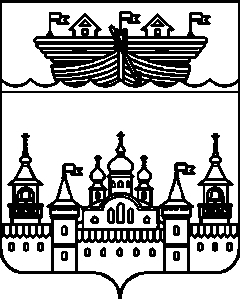 СЕЛЬСКИЙ СОВЕТГЛУХОВСКОГО СЕЛЬСОВЕТАВОСКРЕСЕНСКОГО МУНИЦИПАЛЬНОГО РАЙОНАНИЖЕГОРОДСКОЙ ОБЛАСТИРЕШЕНИЕ 23 марта  2020 года									№ 7Об утверждении отчета об исполнении бюджета Глуховского сельсовета за 2019год	Рассмотрев представленный администрацией Глуховского сельсовета отчет об исполнении бюджета за 2019 год, сельский Совет отмечает, что в 2019 году доходная часть консолидированного бюджета сельсовета составила 10756688,67 рублей.	В 2019 году план по доходам бюджета администрации Глуховского сельсовета составил 10685797 руб.	Всего поступило в 2019 году налоговых и неналоговых доходов в сумме 10756688,67 руб.	Основные источники поступления налоговых доходов консолидированного бюджета:Налог на доходы физических лиц –273241,46руб.Налог на имущество – 418726,11 руб.Земельный налог – 784586,10 руб.Арендная плата за земельные участки ----- руб.От продажи земельных участков -----руб.Гос. пошлина – 650 руб.Единый с/х налог – 2236,22 руб.Дотации бюджетам поселений на выравнивание бюджетной обеспеченности – 5598300 руб.Субвенции бюджетам поселений на осуществление первичного воинского учета- 105900 руб.Платные услуги – 30000 руб.Межбюджетные трансферты – 372568 руб.Прочие межбюджетные трансферты – 1094462,09 руб.Прочие безвозмездные поступления в бюджеты поселений – 243000руб.Доходы от уплаты акцизов – 1833018,69 руб.Денежные взыскания ( штрафы) за нарушения законадательства РФ о контрактной системе в сфере закупок ------руб.	Расходная часть бюджета администрации Глуховского сельсоветаВ 2019 году расходы по администрации составили – 10787869,18 руб.	Основными приоритетами расходования бюджетных средств являются следующие статьи расходов:Заработная плата с начислениями – 4754644,25 руб.Оплата коммунальных услуг –1697459,31 руб.Услуги связи- 45650,89Благоустройство сельсовета – 1273666,23 руб.В том числе: уличное освещение –284445 руб.Ремонт пешеходного мостиков – 110838 руб.Уборка мусора – 87918,24  руб.Ремонт уличного освещения –39067,30  руб.Содержание транспорта – 219772,47  руб.Ремонт колодца и памятников - 3422 руб.Спиливание деревьев – 6250  руб.Содержание мест захоронения – 521953,22Зимнее содержание дорог – 553396, 28 руб.Ремонт дорог – 1660947,62  руб.Ремонт уличного освещения – 50500  руб.Материальная помощь по распоряжению администрации Воскресенского района – 70000  руб.Налоги -  563,04  руб.Приобретение материалов – 143959,56 руб.Приобретение основных средств – 313610 руб. За счет бюджета сельсовета(платные услуги) – 30000  руб.Прочие услуги – 239122,89  руб.	Рассмотрев представленный отчет, сельский Совет решил:	1.Утвердить отчет об исполнении бюджета Глуховского сельсовета за 2019год по доходам в сумме 10756688,67  рублей и по расходам в сумме 10787869,18 рублей.	2. Обнародовать данное решение путем вывешивания на информационном стенде в  здании администрации сельсовета.	3.Контроль за исполнением настоящего решения  оставляю за собой. 	4. Настоящее решение вступает в силу со дня его обнародования.Глава местного самоуправления					К.Г. Крускин